xAppendicesAppendix 1: Technical SpecificationAppendix 2: Technical Offer based on Technical SpecificationsAppendix 3: Supplier QuestionnaireAppendix 4: Detailed Pricing MatrixAppendix 5: The AHA Centre’s Good Business RegulationsAppendix 1: Technical SpecificationAll supplied items will have to be compliant with international and national standards and norms, and to be adapted to the extreme conditions they will be used in humid environment.Appendix 2: Technical Offer based on Technical SpecificationsAppendix 3: Supplier QuestionnairePublication reference:   AHA-T/2022/April/T-003Appendix 4: Detailed Pricing MatrixAll other information that we have not provided automatically implies our full compliance with the requirements, terms and conditions of this Tender.[Name and Signature of the Supplier’s Authorized Person][Designation][Date]Appendix 5: The AHA Centre’s Good Business RegulationsThese Good Business Regulations are the ground for a professional working relationship between the AHA Centre and the Tenderer. They are general regulations valid unless other particular conditions are mentioned in the contract. In case of conflicting terms within documents, the conditions of the contract or tender dossier will prevail on these Good Business Regulations.Principles of the procurement proceduresThe AHA Centre has transparent procedures to award markets. Essential principles areTransparency in the procurement processProportionality between the procedures followed for awarding contracts and the value of the marketsEqual treatment of potential SuppliersUsual criteria to select a Supplier are:Authorization to perform the marketFinancial and economic capacitiesTechnical expertiseProfessional capacitiesUsual criteria to award markets are:Automatic award (the cheapest offer complying with all requirements)Best value for money (price/quality ratio)Misbehavior, ineligibility and exclusionThe AHA Centre considers the following misbehavior as a valid ground for a systematic exclusion of an awarding market procedure and for the termination of all working relationship and contracts:Fraud defined as any intentional act or omission relating to:The use or presentation of false, incorrect or incomplete statements or documents, which has as its effect the misappropriation or wrongful retention of the AHA Centre or institutional donors’ fundsNon-disclosure of information, with the same effectThe misapplication of such funds for purposes other than those for which they were originally grantedActive corruption: to deliberately promise or give an advantage to an official for him/her to act or refrain from acting in accordance with his/her duty in a way which damages or is likely to damage the AHA Centre or institutional donors financial interestsCollusion: the co-ordination of firm competitive behavior, with the likely result that prices rise, output is restricted and the profits of the colluding companies are higher than they would otherwise be. Collusive behaviour does not always rely on the existence of explicit agreements between firms, but can also be tacit.   Coercive practice: harming or threatening to harm, directly or indirectly, persons, or their property to influence their participation in a procurement process, or affect the execution of a contract.Bribery: to offer the AHA Centre employees monetary or in kind gifts in order to gain additional markets or to continue a contractInvolvement in a criminal organization or any other illegal activity established by a judgement, by the US Government, the European Union, the United Nations or any other donor funding the AHA Centre.Immoral Human Resources practices: exploitation of child labour and the non-respect of basic social rights and working conditions of employees or sub-SuppliersThe AHA Centre will exclude from a procurement procedure any candidate or tenderer falling into one of the following cases:To be bankrupt or to be wound up, to have affairs administered by the courts, to have enter into an arrangement with creditors, to have suspended business activities, to be the subject of proceedings concerning those matters, or are in any analogous situation arising from a similar procedure provided for in national legislation or regulationsTo have been convicted of an offence concerning professional conduct by a judgement that has the force of res judicataTo have been guilty of grave professional misconduct proven by any means that the AHA Centre can justifyTo have not fulfilled obligations relating to the payment of social security contributions or the payment of taxes in accordance with the legal provisions of the country in which they are established or with those of the country where the AHA Centre mission is operating or those of the country where the contract is to be performedThey have been the subject of a judgement that has the force of res judicata for fraud, corruption, involvement in a criminal organization or any other illegal activity detrimental to the Communities' financial interestsTo have been declared to be in serious breach of contract for failure to comply with their contractual obligations in another previous procurement procedureThe AHA Centre will not award contracts to candidates or tenderers who, during the procurement procedure:Are subject to a conflict of interestAre guilty of misrepresentation in supplying the information required by the AHA Centre as a condition of participation in the contract procedure or fail to supply this informationAdministrative and financial sanctionsIn the event a Supplier, candidate or tenderer is engaged in corrupt, fraudulent, collusive or coercive practices the AHA Centre will impose:Administrative sanctions:Administrative sanctions are the official notification of the misconduct to the relevant civil or commercial authorities and the immediate termination of all existing working relationships.Financial sanctions:The AHA Centre will request the reimbursement of the cost linked directly and directly to the conduct of a new tendering process or market award. If any, the tender or performance guarantee will be kept by the AHA Centre.Information of and access for the DonorsThe AHA Centre will inform immediately the Institutional Donors and will provide all the relevant information in the event a Supplier, candidate or tenderer is engaged in corrupt, fraudulent, collusive or coercive practices.Furthermore, the Suppliers agree to guarantee a right of access to their financial and accounting documents to the representatives of the AHA Centre’s institutional donors for the purposes of checks and audits.Documents to be a SupplierHereafter is the minimal documentation a Supplier working with the AHA Centre will have to provide:Personnel national ID document of the Supplier/company representativeStatus and registration of the companyMission order or power of attorney authorizing the representative to contactImportant note: Additional documentation may be required for a particular market.In addition, the Supplier must have the capacity to issue invoices, receipts and waybills (or delivery notes), to provide a tax clearance certificate and certify documents with an official stamp. Anti-Corruption PolicyIf you believe that the action of anyone (or a group of people) working or volunteering for the AHA Centre programs is responsible for violating the above rules, you should file a report through the Whistle-blower Email Hotline. In order to enable the treatment, reports should give as precise information as possible; your name and contact are optional but encouraged. All reports are treated confidentially to the extent permissible by law. Declaration of compliance & commitment to respect the AHA Centre Good Business RegulationsTO BE FILLED OUT BY THE BIDDERCategories:Categories:BSMBSMBSMBSMBSMBSMProduct Code:Product Code:TRPTRPTRPTRPTRPTRPProduct Name:Product Name:TarpaulinTarpaulinTarpaulinTarpaulinTarpaulinTarpaulin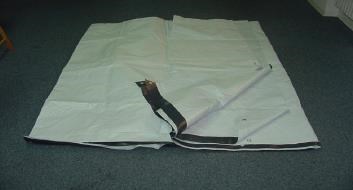 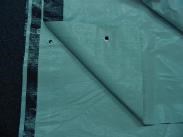 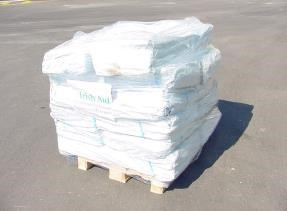 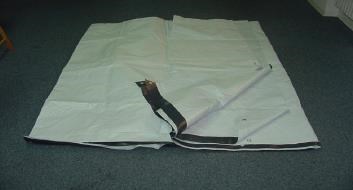 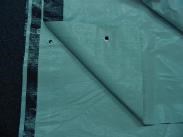 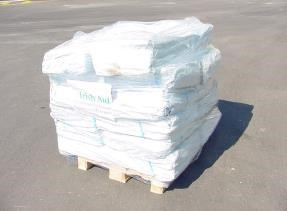 SHIPPING INFORMATIONSHIPPING INFORMATIONSHIPPING INFORMATIONLength:1.20 mNet Weight: 47 kgWidth:0.80 mGross Weight: Height:0.10 mVolume: 0,01 m3GENERAL INFORMATIONGENERAL INFORMATIONGENERAL INFORMATIONThis item is used mainly for temporary human shelter or other personal protection purposes. Supplied in 4mt x 60mt width sheets and equipped with double rows of strong aluminium eyelets at 1m intervals so, if required, they can be cut into individual sheets.   Type: Reinforced (braided) flexible sheetingColour: whiteMaterial: Low density polyethylene (LDPE) Sheet, reinforced with a scrim of Polypropylene (PP) weave. Reinforced also with 6 fixing bands of 7.5cm width made of woven HDPE fabric. Temperature resistant from -20°c to +80°c.This item is used mainly for temporary human shelter or other personal protection purposes. Supplied in 4mt x 60mt width sheets and equipped with double rows of strong aluminium eyelets at 1m intervals so, if required, they can be cut into individual sheets.   Type: Reinforced (braided) flexible sheetingColour: whiteMaterial: Low density polyethylene (LDPE) Sheet, reinforced with a scrim of Polypropylene (PP) weave. Reinforced also with 6 fixing bands of 7.5cm width made of woven HDPE fabric. Temperature resistant from -20°c to +80°c.This item is used mainly for temporary human shelter or other personal protection purposes. Supplied in 4mt x 60mt width sheets and equipped with double rows of strong aluminium eyelets at 1m intervals so, if required, they can be cut into individual sheets.   Type: Reinforced (braided) flexible sheetingColour: whiteMaterial: Low density polyethylene (LDPE) Sheet, reinforced with a scrim of Polypropylene (PP) weave. Reinforced also with 6 fixing bands of 7.5cm width made of woven HDPE fabric. Temperature resistant from -20°c to +80°c.This item is used mainly for temporary human shelter or other personal protection purposes. Supplied in 4mt x 60mt width sheets and equipped with double rows of strong aluminium eyelets at 1m intervals so, if required, they can be cut into individual sheets.   Type: Reinforced (braided) flexible sheetingColour: whiteMaterial: Low density polyethylene (LDPE) Sheet, reinforced with a scrim of Polypropylene (PP) weave. Reinforced also with 6 fixing bands of 7.5cm width made of woven HDPE fabric. Temperature resistant from -20°c to +80°c.This item is used mainly for temporary human shelter or other personal protection purposes. Supplied in 4mt x 60mt width sheets and equipped with double rows of strong aluminium eyelets at 1m intervals so, if required, they can be cut into individual sheets.   Type: Reinforced (braided) flexible sheetingColour: whiteMaterial: Low density polyethylene (LDPE) Sheet, reinforced with a scrim of Polypropylene (PP) weave. Reinforced also with 6 fixing bands of 7.5cm width made of woven HDPE fabric. Temperature resistant from -20°c to +80°c.This item is used mainly for temporary human shelter or other personal protection purposes. Supplied in 4mt x 60mt width sheets and equipped with double rows of strong aluminium eyelets at 1m intervals so, if required, they can be cut into individual sheets.   Type: Reinforced (braided) flexible sheetingColour: whiteMaterial: Low density polyethylene (LDPE) Sheet, reinforced with a scrim of Polypropylene (PP) weave. Reinforced also with 6 fixing bands of 7.5cm width made of woven HDPE fabric. Temperature resistant from -20°c to +80°c.TECHNICAL INFORMATIONTECHNICAL INFORMATIONTECHNICAL INFORMATIONMaterials:Low density polyethylene (LDPE)SheetLow density polyethylene (LDPE)SheetLow density polyethylene (LDPE)SheetLow density polyethylene (LDPE)SheetLow density polyethylene (LDPE)SheetSize:LxW = 4x60 mLxW = 4x60 mLxW = 4x60 mLxW = 4x60 mLxW = 4x60 mUnit:SheetSheetSheetSheetSheetSource:-----Brand:-----Other Info:-----Categories:BSMProduct Code:TKSProduct Name:Toolkit Shelter 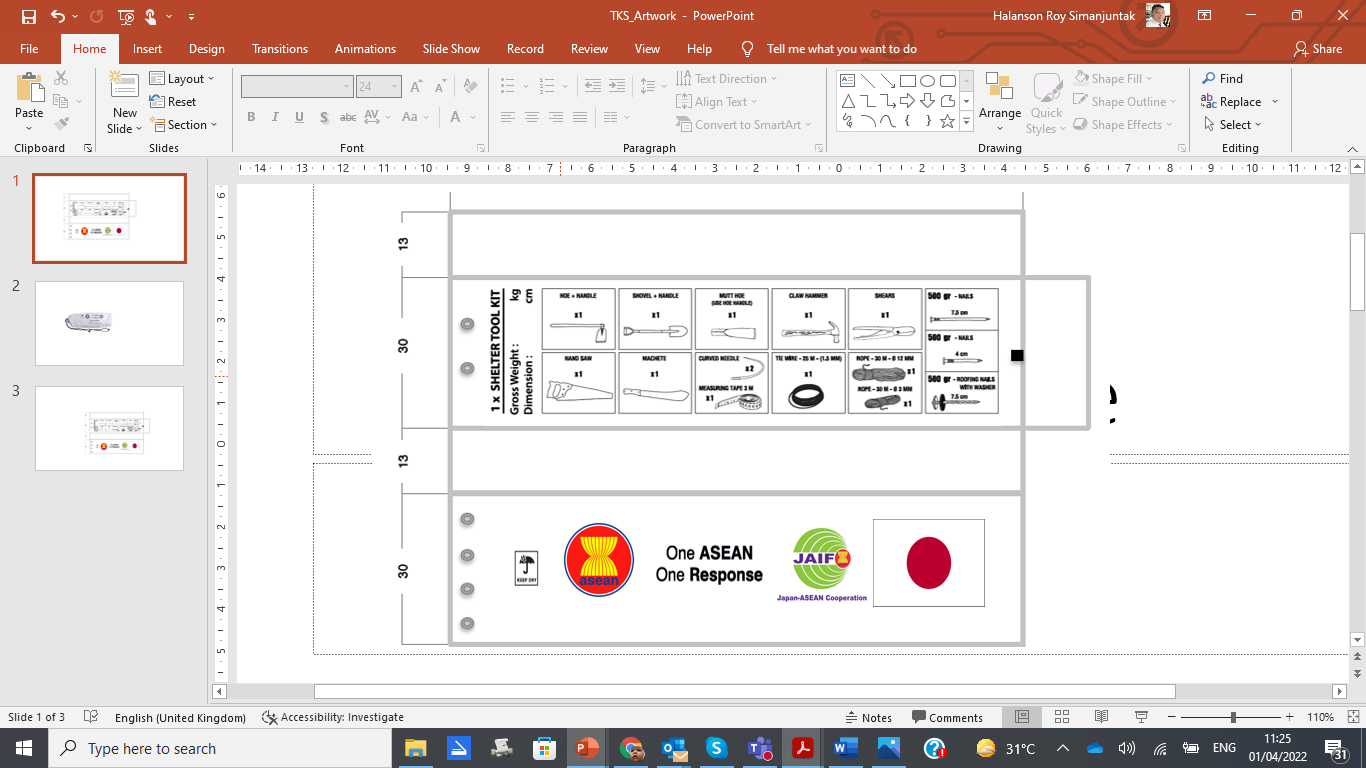 SHIPPING INFORMATIONGENERAL INFORMATIONTool Kit Shelter comes in a bag, duffle type, coated polyethylene 180g/m2, 300x1400mm, with the ASEAN logo on the cover. contains of: Hoe + Handle= 1pc; Shovel round point with Y handle, 1070mm +/- 50mm= 1 pc; Mut Hoe (Use Hoe Handle) =1 pc; Claw Hammer 750 gram=1 pc; Shears=1 pc; Handsaw 55cm for timber=1 pc; Manchette =1pc; Tie wire galvanized, diam.1.5mm, 25m/roll=1 roll.; Rope dia 3 mm 30m/roll= 1roll; Rope Polypropylene, black; diam.12mm, twisted 30m/roll= 1 roll; Nail for wood 7.5 cm= 500 gram; Nails for wood 4 cm = 500 gram; Roofing Nails with Washer 7.5 cm=500 gram; The Bag will be with 3 Logos: ASEAN, JAIF and Japan FlagTECHNICAL INFORMATIONAHA Centre RequirementsSupplier’s Product SpecificationsTarpaulin 4x60mToolkit ShelterCompany Name:Company Address:Contact Name:Contact Position / title:Contact Details (Phone / Email):Company Information:Company Information:Company Information:1Is your company registered in Philippines -?Please provide a copy of Registration.1aIf not, where is your company registered?2When was it registered?3Is your company part of an international company?4Do you have other offices / plants in the country? Where?5How many employees work for your company in-country? Financial Information:Financial Information:Financial Information:6What is your yearly income in USD over the last 2 years?6a               Last Year (2020):6b               Previous Year (2019):7Can you provide audited Financial accounts upon request?Customer References:Customer References:Customer References:8Have you worked in the past with the AHA Centre (detail year and activity)? If yes, please provide details below8a9Please provide names and contacts of 3 customers to whom you have recently provided the same kind of products / services with similar value of contract1.2.3.9aTechnical Capacity:Technical Capacity:Technical Capacity:10What is your core activity/Business?11What other products / services do you offer?12Are you the manufacturer of the products presented in the offer?12aIf yes: where is the manufacturing site located?12bIf no, are you an official reseller for these products?Please provide a copy of Dealer Registration.13Do you currently have stocks?13aIf yes, where are they locatedDelivery Capacity:Delivery Capacity:Delivery Capacity:14Can you hold dedicated stocks for your customers?15Can you manage delivery to Satellite Warehouse of the AHA Centre in Manila, Quezon City, Philippines?16What is your average lead time for delivery to the designated location after receipt of the AHA Centre Purchase Order/Contract?17Do you have your own trucks / drivers for delivery? 17aIf not, how will you deliver the items to the designateddelivery location?17bIf you have a designated transport company, please provide the name and address and contact numberFinancial Conditions:Financial Conditions:Financial Conditions:18What is the validity of your offer? (minimum 60 days)19If you get awarded the Contract, will you offer fixed prices for 4 months?20Do you have an official receipt or invoice?Company Name:Company Address:Contact Name:Contact Position / title:Contact Details (Phone / Email):NOITEM(Specification as detailed on Appendix 1 & 2)QtyUoMUNIT PRICE (USD)TOTAL PRICE (USD)1Tarpaulin 4x60m 1,318Sheet2Toolkit Shelter2,000Kit